Publicado en  el 07/03/2017 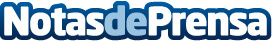 Catalunya, present en la fira Foodex, que se celebra al JapóLa fira, que té lloc del 7 al 10 de març, compta amb la participació de fins a 11 empreses agroalimentàries catalanesDatos de contacto:Nota de prensa publicada en: https://www.notasdeprensa.es/catalunya-present-en-la-fira-foodex-que-se Categorias: Cataluña http://www.notasdeprensa.es